Международная  научно - практическая конференцияУниверситетского округа НИУ ВШЭ                                         Шашкина Валентина Николаевна,                                                             заведующий БИЦ, педагог - библиотекарь                                       1 квалификационной категории МАОУ «Гимназия» г. Чернушки «Роль Библиотечно-информационного центра в развитии навыка продуктивного чтения у гимназистов»                                                 «Главное в обучении человека это взращивание души его»  Сократ«Образование должно включать в себя  все, что необходимо для формирования у человека целостной картины мира, осознания себя как детища и части биосферы, как собственного творца будущего» (1)   В перечне метапредметных результатов освоения основной образовательной программы важным компонентом является смысловое чтение, способствующее  активному  развитию  мышления, понимания информации и коммуникативных действий учащихся.  Изучение и освоение «Технологии музея проживания книги»  направлено на создание  особой эстетической образовательной среды  в гимназическом пространстве Библиотечно - информационного центра для развития системы продуктивного  чтения учащихся гимназии, совершенствования рациональных приемов  углубленной работы с текстом, развития читательской активности    и смыслового чтения  учащихся.  Стратегический подход понимания текста осуществляется через  «проживание»  одной книги  в особой музейной среде. Такая эстетическая и эмоциональная среда становится  для учащихся  творческой мастерской  работы с текстом и содействует накоплению опыта восприятия, осмысления и оценки разнообразных текстовых источников.Наша работа направлена на развитие правильного типа читательской деятельности учащихся гимназии разных возрастных категорий  по технологии продуктивного чтения    Н. Н. Светловской. Эта системная работа   проходит в несколько этапов: освоение метода антиципации (предвосхищения) и прогнозирования содержания до чтения текста, освоение видов чтения: первичного изучающего, выборочного, поискового в период чтения, развитие творческой читательской деятельности после чтения. Технология музея проживания книги -  особая мастерская творческой читательской деятельности учащихся. В музее могут быть любые экспонаты, имеющие отношение к произведению и литературным  героям. В процессе создания визуально-эстетической среды музея проживания книги  собраны экспонаты, созданные учащимися для развития и совершенствования самостоятельной читательской деятельности и читательских компетенций экскурсоводов музея. В период работы в данном направлении были поставлены следующие цели и задачи.Цель: Создание музея проживания   книг как  модели  среды  развития  образовательных результатов учащихся гимназии. Задачи:      1. Изучить и внедрить технологию музея проживания книг для расширения читательского потенциала  и смыслового чтения учащихся.       2.Создать комплекс мероприятий на основе технологии продуктивного чтения.3.Создать визуально-эстетическую среду музея проживания книги.      4.Определить  группы участников, разработать алгоритм   подготовки экспонатов - отзывы читателей  «Письмо герою», подготовить  памятки экскурсоводам музея. 5.Организовать подготовку  экспонатов учащимися по  книгам в разных техниках  силами учащихся.6. Провести  мероприятия  для  открытия и функционирования музея проживания книг о Войне и Победе «Читать, ЧТОБЫ ЧТИТЬ!»    Создание  особой среды «Музея проживания книг»  в БИЦ МАОУ «Гимназия» осуществляется при взаимодействии с  гимназическим   издательским центром «Парус», музеем этнографии гимназии, службой  воспитательной деятельности и ученическим самоуправлением  образовательного учреждения. Это  совместная работа  с  партнерами культурной городской среды: МБУК Городской библиотечной системой, МБУК «Чернушинская МБС» Центральной детской библиотекой при поддержке краеведов города Чернушка.  Ресурсный инструментарий : книжные фонды БИЦ  «Гимназии», аудио-видео-слайд- фоно-  DVD, CD материалы; базы данных  и книжные фонды МБУК ГБС, МБУК «Чернушинская МБС» Центральная детская библиотека, материалы краеведов. Главные мероприятия:    Текстовая  работа  воплощается в создание  экспонатов, выполняемых в разных техниках. Создание музея проживания одного произведения, одной книги  - это  мотивация к самосовершенствованию личности учащихся, развивающее умение работать в команде и находить разные способы  решения поставленных проблем.        Системная работа в технологии «Музея проживания книги»  позволяет развивать  интерес к познавательному чтению, освоить  методики анализа  текста отраслевой тематики, поддерживает эмоционально-образное смысловое чтение при доминировании художественного текста, развивает механизмы мышления на ассоциативной основе. Письмо герою.   Письмо автору.Презентации. Карты – знаний.    По предложенному алгоритму  ученики 5,6  классов создавали  собственные экспонаты «проживания» книги: сообщения, отзывы, карты знаний - ментальные карты, презентации. .                            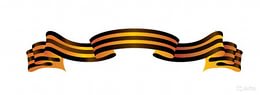 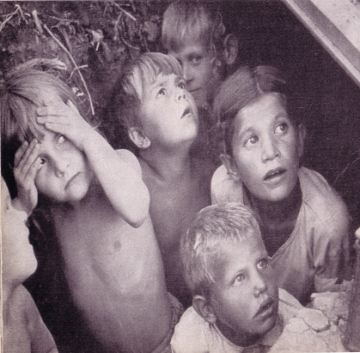      «Письмо   герою»                                                 Отзыв   читателя ___________   класса                                                              по книге «Дети войны»Алгоритм подготовки отзыва читателя «Письмо герою»Автор. Название книги. Выходные данные.В книге говориться….Герой книги…..Хочется написать…Не хочется думать…..Хочется верить….   Я чувствую….      7. Я знаю….8.Книга заставляет….     9. Теперь я точно уверен…..    Открытие «Музея проживания книг о Войне и Победе» стало важным событием в жизни читателей гимназии. 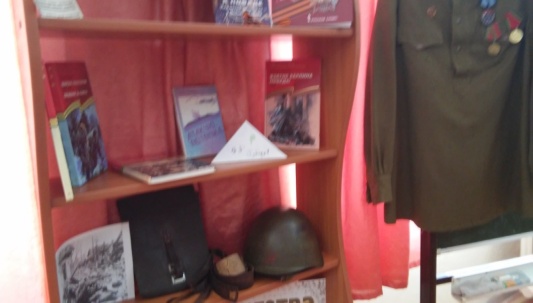 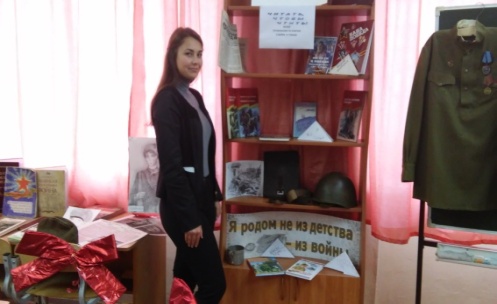     Установка на   смысловое чтение  учащихся  позволяет специалистам Библиотечно - информационного центра МАОУ «Гимназия»  города Чернушка развивать ожидаемые образовательные результаты: культуру речевого общения,  навыки диалогического общения, понимание сути вопросов, умение  формулировать и задавать вопросы по тексту. Глубокая  и грамотная работа учащихся с важными деталями и частями текста  художественных и мемуарных изданий  позволяет сформировать устойчивую модель современного чтения  в образовательном учреждении.                          Библиографический список: 1. Жукова Т.Д. Доклад на  Всероссийском форуме «Михайловское – 2015»//Школьная библиотека,2015,№5-6  2. Концепция развития школьной библиотеки [Электронный ресурс] – Режим доступа: http://yourlibrary.pbworks.com/w/page/20629287/ 3. Концепция Федеральной целевой программы развития образования на 2011–2015 годы [Электронный ресурс] – Режим доступа: http://mon.gov.ru/files/materials/8286/11.02.07-fcpro.pdf.4. Образовательная система «Школа 2100»:Сборник программ. - М.: Баласс,2010.- 320с.5.Федеральный государственный образовательный стандарт основного общего образования/М- во Образования и науки Рос. Федерации.- М.: Просвещение,2010.-31с. - (Стандарты второго поколения).ЗАДАЧИПЕРЕЧЕНЬ МЕРОПРИЯТИЙ1.Направления 1.Определение главных направлений:*динамика  читательской активности,*совершенствование  читательской деятельности,*мотивировка интереса к  читательской деятельности,2.Определние ценностных ориентиров через   чтениеЦенность добра;Ценность патриотизма;Ценность творчества;3.Определение ключевых принципов технологии продуктивного чтения для создания музея проживания книги1Работа с текстом до чтения:Антиципация (предвосхищение), *Читательский прогноз,2. Работа с текстом в период чтения*Ознакомительное, изучающее, выразительное,поисковое чтение3.Работа с текстом после чтения и  творческая читательская деятельность по созданию  экспонатов музея. отзывы - треугольники, письмо герою, письмо автору;  историческое направление: карты знаний, презентации.4.Определение ключевых методов технологии  «Музея проживания книги»Метод отождествления с персонажем -  предлагаемый характер героев отождествляется  с личностным поведением учащихся.Метод творческого самовыражения,  формирующего новое отношение к себе и окружающим.5.Организация и проведение ключевых мероприятий  1. Презентация теле -  библио- переменки «Музей проживания книг о Войне и Победе»;2.Встреча с  российским писателем Эдуардом Веркиным и обсуждение книги «Облачный полк», 3.Ретро-премьера книги Р.М. Габделхакова «Атакую. Потопил!» и премьерный показ  новой работы документалистов российского канала «Звезда» - «Ледяное небо» о  нашем земляке Герое Советского Союза Евгении Ивановиче Францеве. 